7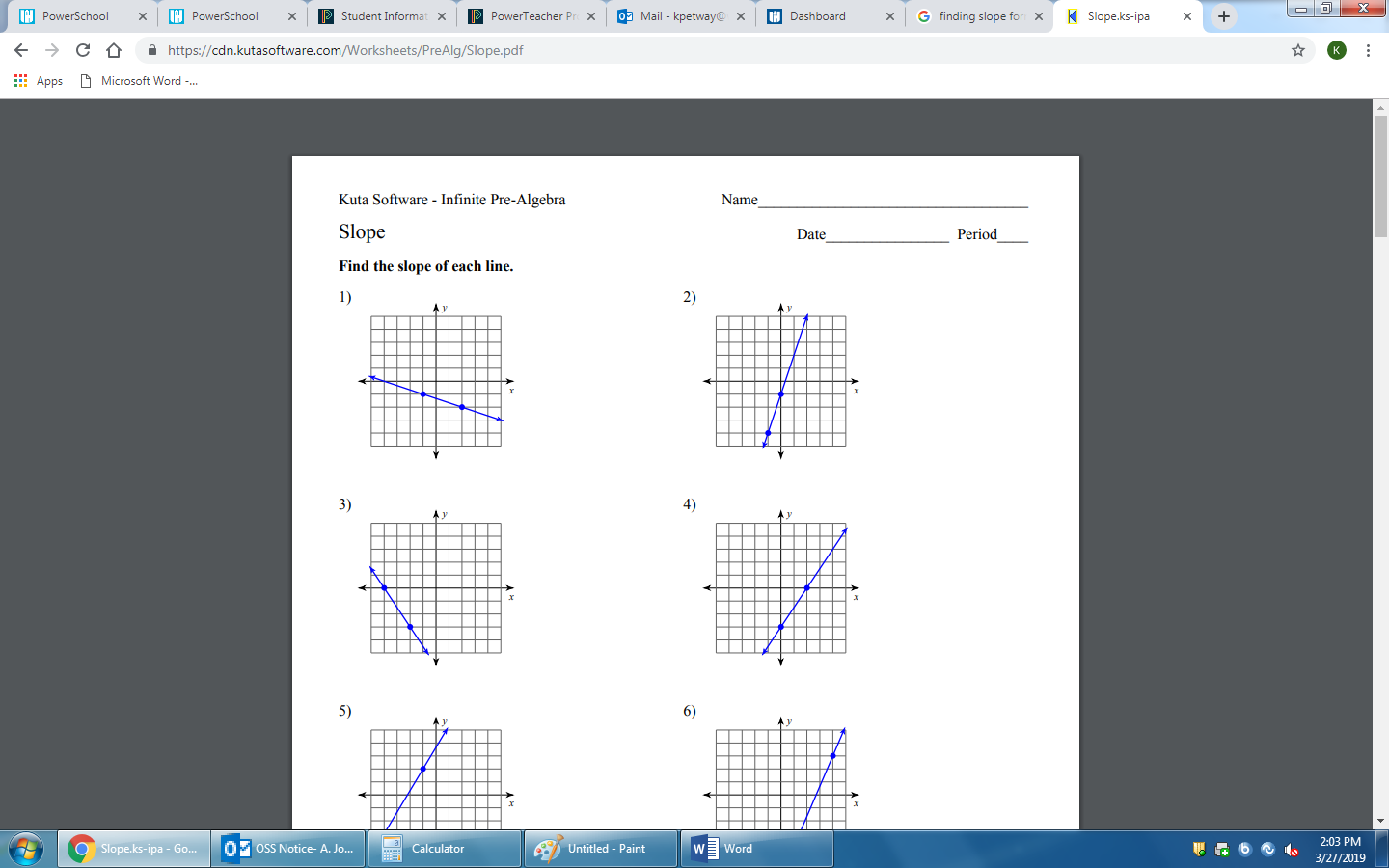 -1/33-3/2Find the slope.(9, 18) (9, 20)Undefined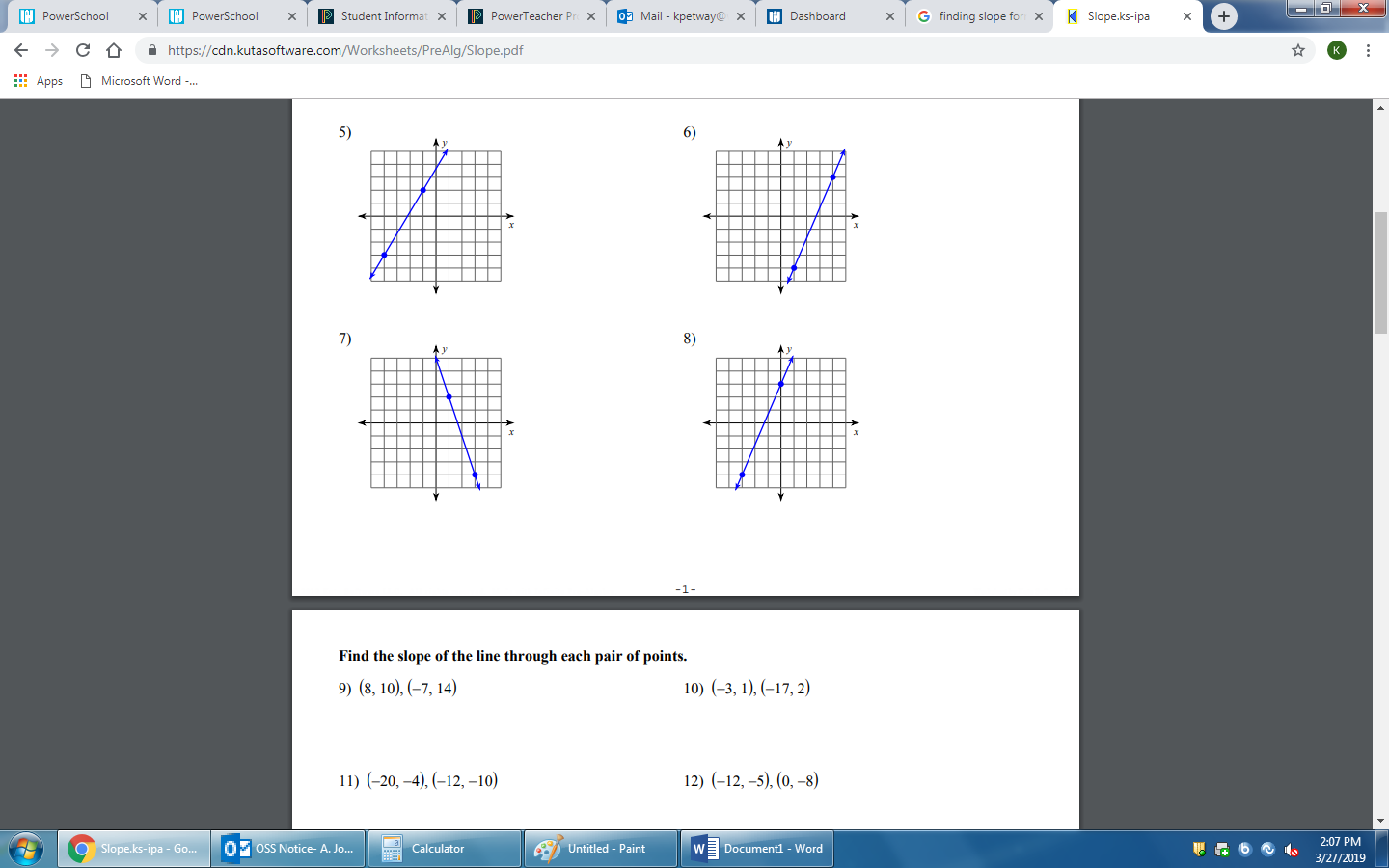 5/3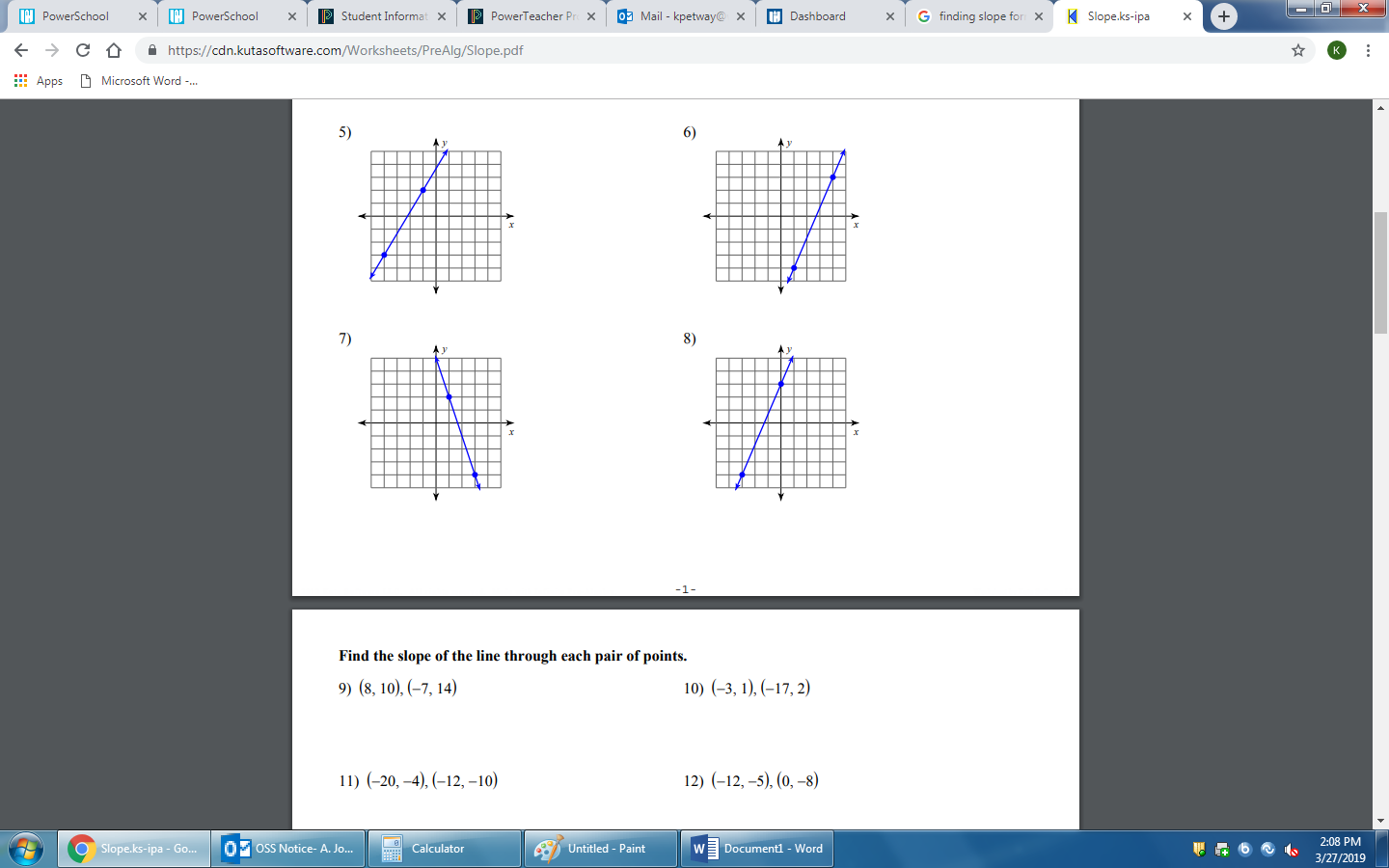 7/3-3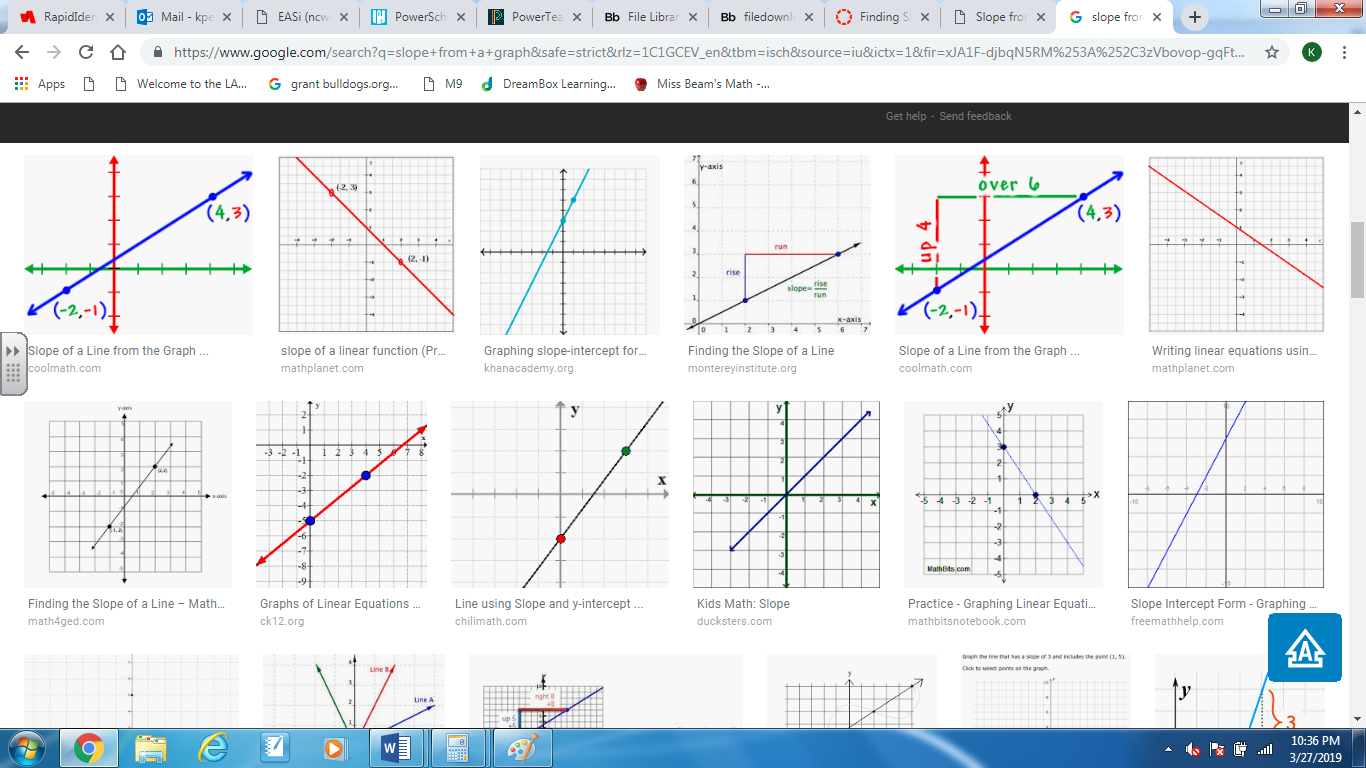 ¾Find the slope.(19,-16) (-7, -15)	-1/26Find slope(20,8) (9,16)-8/11Find slope(-4, 7)(-6,-4)11/2Find slope.(3, 0)(-11, -15)15/14Find the slope(12, 2) (-7, 5)-3/19Find the slope.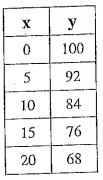 8/5Find the slope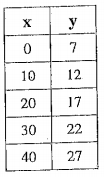 ½Find the slope.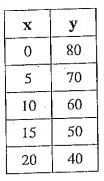 -2Find the slope.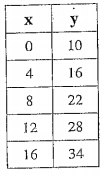 3/2Find the slope.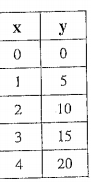 5Find the slope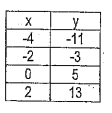 4Find the slope.7x – y = 8